Государственное бюджетное образовательное учреждениегорода Москвы средняя общеобразовательная школа № 960Конспект Непосредственно образовательной деятельностипо художественно-эстетическому развитию для детей в старшей группы. «Спортивные развлечения». Подготовила и провела:воспитатель Баранова А.С.Москва 2014Цель: формировать у детей любовь к спорту.Программное содержание:Обучающая задача: - учить передавать в лепке сюжет спортивного развлечения (хоккей, гимнастика, футбол, фигурное катание и т.д.), выделяя характерные особенности каждой фигуры в зависимости от вида спорта.Развивающая задача: - продолжать формировать умения и навыки работы стекой;- развитие свободного общения со взрослыми и сверстниками.Воспитательная задача: - воспитать у детей любовь к спорту;- воспитывать аккуратность, усидчивость в работе.Словарная работа: Активизация словарного запаса, пополнение предметного словаря и словаря признаков.Предварительная работа: рассматривание альбома «Спорт – это жизнь». Спортивные игры и развлечения, эстафеты, олимпиады. Оформление спортивного уголка: кегли, городки, мячи, скакалки, клюшки, шайбы, обручи, ленточки. Детская игра «Назови вид спорта».Материал и оборудование: пластилин, стеки, доски, салфетки, влажные губки, дополнительный материал – бумага, картон, вата, пластик, ветки.Демонстрационный материал: иллюстрации «Зимние виды спорта.»Интеграция образовательных областей: коммуникативно-личностное развитие; познавательно-речевое развитие; художественно-эстетическое развитие;Ход НОД.Организационный момент.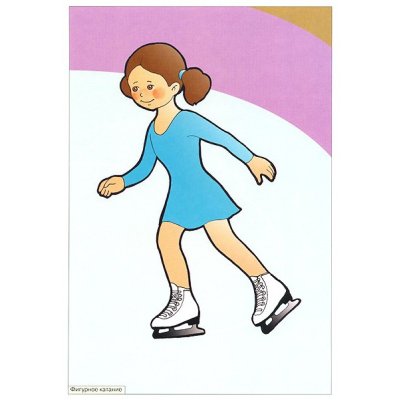 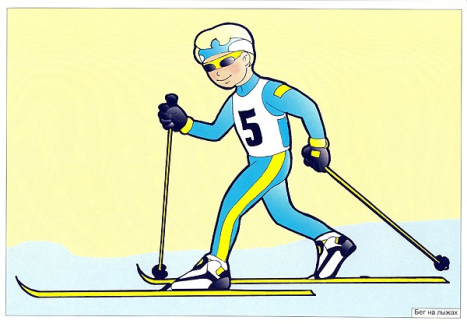 Воспитатель: Взрослые и дети очень любят спорт. Ребята, есть очень много зимних видов спорта.  Какие зимние виды спорта бывают?  Дети: Хоккей, биатлон, коньки, санный спорт, фигурное катание, конькобежный бег, горнолыжный и т. д.) Воспитатель: Отгадайте загадки:На снегу две полосы, 
Удивились две лисы. 
Подошла одна поближе: 
Здесь бежали чьи-то ... 
(Лыжи)Есть ребята у меня 
Два серебряных коня. 
Езжу сразу на обоих 
Что за кони у меня? 
(Коньки)Во дворе с утра игра, 
Разыгралась детвора. 
Крики: "шайбу!", "мимо!", "бей!" - 
Там идёт игра - ... 
(Хоккей)Палка в виде запятой 
Гонит шайбу пред собой. 
(Клюшка)Воспитатель: Теперь расскажите, какой вид спорта у вас самый любимый? Дети: футбол, фигурное катание, хоккей, лыжи и т.д.Основная часть.Воспитатель: Ребята, сейчас вы будете лепить фигурки спортсменов.    Напоминаю, что можно лепить комбинированным способом: голову и туловище вылепить из целого куска, а руки и ноги сделать отдельно и примазать к туловищу.  Дети самостоятельно лепят фигурки спортсменов, изображают характерные детали (лыжи, коньки, клюшки и т.д.).Заключительная часть.Все фигурки спортсменов размещаются на одной доске для лепки.Воспитатель: Вы славно поработали сегодня. Давайте посмотрим, какой вид спорта у нас преобладает. Смотрите, у нас получилось поровну хоккеистов и лыжников. Можно составит сюжетную композицию для хоккеистов ледовое поле, пластик заменит нам лед, а из веток делаем перекладины для ворот. Посмотрите, получился у нас ледовое поле? Дети: Да получилось.Воспитатель: Теперь поставим всех хоккеистов на ледовое поле. Для лыжников мы можем сделать трамплины. Берем картон, наклеиваем на него вату, с одного края побольше, с другого совсем чуть-чуть, что бы получился склон. Сверху приклеиваем две тонкие полоски пластика – это трамплин. Теперь переносим сюда лыжников. Вам, нравиться.Дети: Да.Воспитатель: Сегодня все были молодцы! А теперь давайте поместим композиции на выставку.